Publicado en España el 28/10/2020 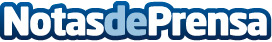 Raquel Trueba ayuda a encontrar la felicidad interior a través de la imagen, la belleza y la estéticaEs una de los doce autores del libro 'Sistema SIC de ventas', cuyo lanzamiento prepara Lioc Editorial, y en el que varios profesionales y empresarios de distintos sectores cuentan cómo este sistema de ventas ha aumentado de manera exponencial el volumen de sus proyectosDatos de contacto:Isabel LucasLioc Editorial+34672498824Nota de prensa publicada en: https://www.notasdeprensa.es/raquel-trueba-ayuda-a-encontrar-la-felicidad Categorias: Internacional Nacional Emprendedores Belleza http://www.notasdeprensa.es